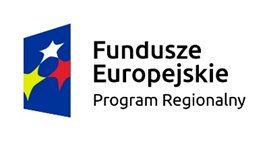 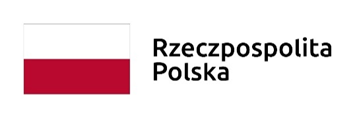 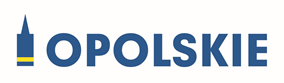 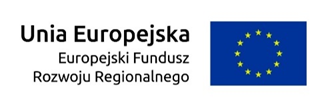 Tytuł projektu: Likwidacja wysokoemisyjnych źródeł ciepła w lokalach mieszkalnych stanowiących zasób gminy Kluczbork RPOP.05.05.00-16-0034/20-00 z dnia 07.10.2021DOKUMENT SKŁADANY NA WEZWANIE ZAMAWIAJĄCEGOZałącznik nr 6 do SWZ                                               WYKAZ  ROBÓTWykonawca/y:(w przypadku Wykonawców wspólnie ubiegających się o udzielenie zamówienia, należy podać dane dotyczące wszystkich Wykonawców):………………………………………………………………………(pełna nazwa/firma, adres)reprezentowany przez:……………………………………………………………………..(imię, nazwisko, stanowisko/podstawa do reprezentacji)W związku z ubieganiem się o udzielenie zamówienia publicznego pn.:„Likwidacja wysokoemisyjnych źródeł ciepła w gminnych lokalach mieszkalnych”oświadczamy, że w okresie ostatnich pięciu lat przed upływem terminu składania ofert,                     a jeżeli okres prowadzenia działalności jest krótszy - w tym okresie – wykonaliśmy niżej wymienione roboty budowlane:UWAGA! Wykonawca zobowiązany jest załączyć dowody określające, czy te roboty budowlane zostały wykonane należycie, przy czym dowodami, o których mowa, są referencje bądź inne dokumenty sporządzone przez podmiot, na rzecz którego roboty budowlane zostały wykonane, a jeżeli Wykonawca z przyczyn niezależnych od niego nie jest w stanie uzyskać tych dokumentów - inne odpowiednie dokumenty.Jeżeli Wykonawca powołuje się na doświadczenie w realizacji robót budowlanych wykonanych wspólnie z innymi Wykonawcami, Wykaz robót dotyczy robót budowlanych, w których wykonaniu Wykonawca ten bezpośrednio uczestniczył.…………………………, dnia ………………… (miejscowość, data)UWAGA:Zamawiający zaleca przed podpisaniem, zapisanie dokumentu w formacie .pdfDokument należy wypełnić i opatrzyć przez osobę lub osoby uprawnione do reprezentowania Wykonawcy kwalifikowalnym podpisem elektronicznym lub podpisem zaufanym lub podpisem osobistym.Lp.Nazwa i rodzaj robót budowlanychWartośćrobót w PLNMiejscewykonaniarobót Data wykonaniarobót Data wykonaniarobót Podmiot, na rzecz którego roboty te wykonano (nazwa,adres, nrtelefonu dokontaktu)Lp.Nazwa i rodzaj robót budowlanychWartośćrobót w PLNMiejscewykonaniarobót początek (data)zakończenie (data)Podmiot, na rzecz którego roboty te wykonano (nazwa,adres, nrtelefonu dokontaktu)